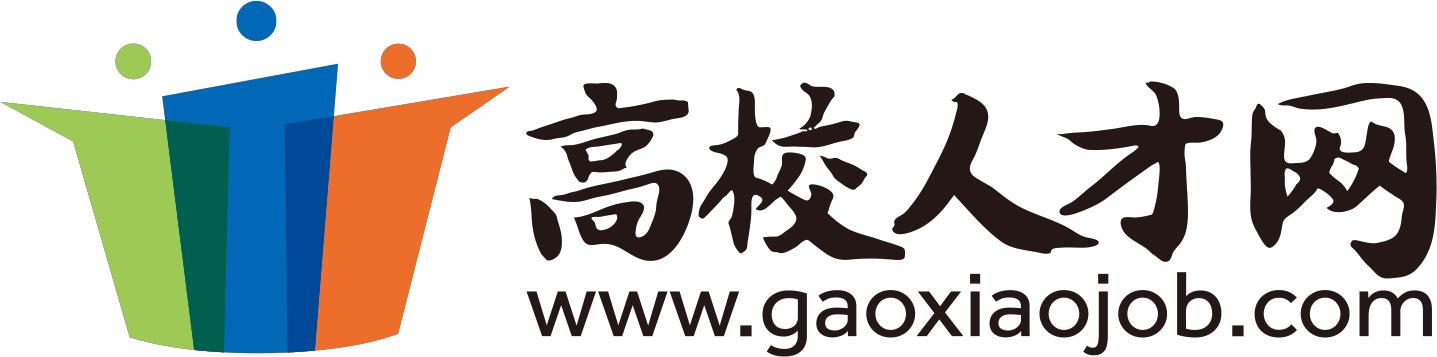 附录：德阳农业科技职业学院二级学院开设专业一览表德阳农业科技职业学院二级学院开设专业一览表德阳农业科技职业学院二级学院开设专业一览表德阳农业科技职业学院二级学院开设专业一览表二级学院专业二级学院专业医护学院护理艺体学院网络直播与运营医护学院宠物医疗技术艺体学院表演艺术农业学院农村新型经济组织管理艺体学院社会体育农业学院设施农业与装备艺体学院环境艺术设计农业学院现代农业技术融创学院通信软件技术新基建学院新能源汽车检测与维修技术融创学院软件技术新基建学院道路工程检测技术融创学院物联网应用技术新基建学院工程造价融创学院融媒体技术与运营新基建学院供用电技术新基建学院消防救援技术商学院大数据与会计商学院研学旅行管理与服务商学院中小企业创业与经营